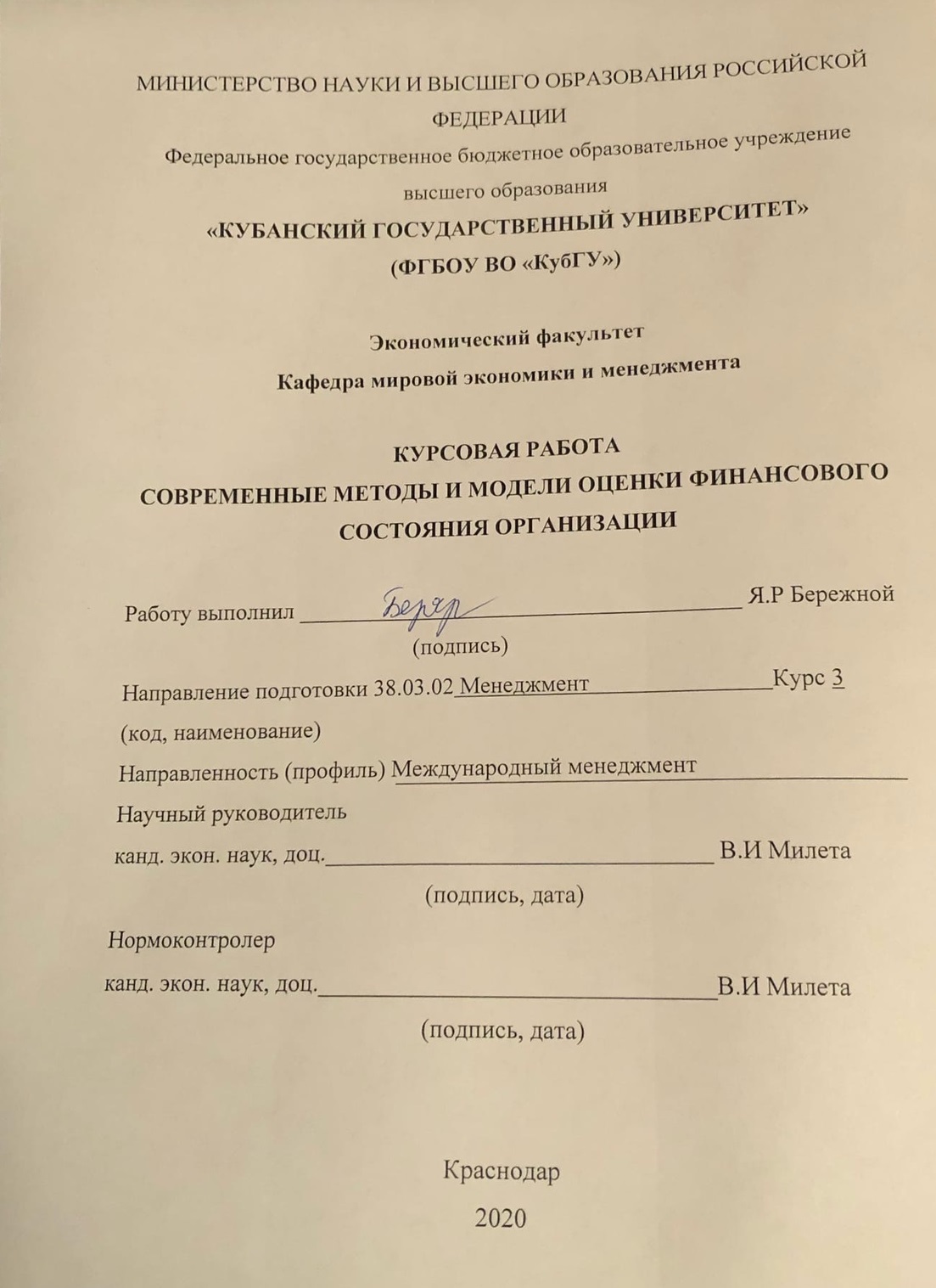 СОДЕРЖАНИЕВведение…………………………………………………………………………31 Сущность и методы финансовой оценки предприятияОсновные особенности и цели финансового анализа…………….5Виды, формы и методы финансового анализа…………………….8Модели анализа финансовой отчетности………………………….10Оценка финансового состояния организацииХарактеристика компании PepsiCo………………………………...15Анализ финансового состояния корпорации PepsiCo……………17Рекомендации по работе корпорации PepsiCo…………………….24Заключение……………………………………………………………………….27Список использованных источников…………………………………………...29ВВЕДЕНИЕУспех компании зависит от эффективности управления ее финансовыми потоками. На сегодняшний день, когда экономика стала рыночной, предприятия обрели экономическую самостоятельность и у них появилась необходимость в анализе не только своих финансовых потоков, но и финансовых потоков успешных фирм и своих прямых конкурентов.Из рядового звена экономического анализа финансовый анализ стал важным звеном экономики фирмы, а на рынке труда — стал главным методом оценки эффективности работы компании. Практически все менеджеры компаний используют финансовый анализ для принятия решений по дальнейшей жизнедеятельности фирмы. Таким образом, становится понятно, что это важный критерий успешности, именно поэтому данная тема представляется нам актуальной и востребованной на современном рынке.Цель работы: определить основные теоретические аспекты понятия финансовой оценки, ее особенности, виды, формы, модели и методы, а также проанализировать финансовое состояние зарубежной компании PepsiCo. Задачи работы:Выявить основные особенности и цели финансового анализа;Определить виды, формы и методы финансового анализа;Описать различные модели финансовой отчетности;Дать характеристику зарубежной компании PepsiCo;Проанализировать финансовое состояние компании и дать ряд собственных рекомендаций по ее развитию.Вне зависимости от организационно-правовой формы предприятия, финансовый анализ является ее важнейшей составляющей. Главнейшая задача при этом — создать устойчивое финансовое положение и добиться финансового роста. Анализ финансового состояния организации определит его конкурентоспособность, потенциал в деловом сотрудничестве, степень возможного обеспечения удовлетворения интересов компании и ее партнеров.Объект исследования: отчеты о финансовом состоянии компании Pepsi Co.Предмет исследования: организационно-экономические отношения внутри компании PepsiCo, законодательная база: Закон «О бухгалтерском учете» Российской Федерации (от 06.12.2011 N 402-Ф3 Ст. 3) и Федеральный закон "Об аудиторской деятельности" от 30.12.2008 N 307-ФЗ (последняя редакция), а также ее история и путь становления как предмет экономического анализа.Степень разработанности проблемы: определение финансового состояния компании затрагивают бизнесменов-представителей любого вида и типа бизнеса, ввиду этого данной проблемой занимаются множество ученых-экономистов (Ковалев В.В, Глушков И.Е, Тополь И.В, Карапетян А.Л, Черненко А.Ф и другие).Методы исследования: аналитический, сравнительный, метод классификации.Информационная база исследования: данные финансовой отчетности компании PepsiCo, Федеральные законы «О бухгалтерском учете» и «Об аудиторской деятельности», учебные пособия, монографии, научно-исследовательские работы по теме исследования, а также интернет-источники.Структура курсовой работы: введение, две главы, заключение и список использованных источников из 27 наименований.Сущность и методы финансовой оценки предприятияОсновные особенности и цели финансового анализаФинансовый анализ — это метод оценки и прогнозирования прогнозирования финансового состояния предприятия на основе его бухгалтерской отчетности. В процессе финансового анализа исследуются финансовое состояние компании и основные результаты его финансовой деятельности. Основополагающая цель: поиск резервов для дальнейшего повышения рыночной стоимости товара или услуги.Касаемо юридической базы, финансовый анализ проводится в соответствии с Федеральными законами «О бухгалтерском учете» и «Об аудиторской деятельности»[24], где недвусмысленно называется «финансовым (бухгалтерским) отчетом». В соответствии с Законом «О бухгалтерском учете» Российской Федерации (от 06.12.2011 N 402-Ф3 Ст. 3)[25], под финансовой отчетностью понимается «информация о финансовом положении экономического субъекта на отчетную дату, финансовом результате его деятельности и движении денежных средств за отчетный период, систематизированная в соответствии с требованиями, установленными настоящим Федеральным законом».Для проведения финансового анализа необходимо его информационное обеспечение, которое составляет в первую очередь бухгалтерская отчетность, а кроме того — другая информация, чаще всего оперативного характера, носящая исключительно вспомогательный характер. Основные источники информации[14]:Внутренние — непосредственно бухгалтерская отчетность, основной информационный ресурс, а также управленческая отчетность;Внешние — состояние экономики и финансового сектора, политическое и экономическое состояние в стране, курс ценных бумаг и валют, альтернативные доходы, финансовые показатели иных компаний.Основная цель проведение финансового анализа: получение наибольшего количества ключевых (наиболее определяющих) параметров для создания точной, информативной и актуальной картины финансового состояния компании, его прибыли и убытка, активов и пассивов, в расчетах с дебиторами и кредиторами. Помимо этого, целью ставится и оценка финансового благополучия и его улучшения в перспективе, учет отрицательных сторон и путей устранения минусов.Таким образом, определим основные цели по пунктам. Цели ставятся в результате аналитического отчета финансовых задач[14]:– оценить текущее состояние и перспективу;– оценить целесообразные возможности развития;– выявить доступные источники для финансирования;– спрогнозировать положение на рынке капиталов.Далее определим основной спектр задач финансового анализа. Всего специалисты выделяют 13 задач:Анализ активов (имущества);Анализ источников финансирования;Анализ платежеспособности;Анализ финансовой устойчивости;Анализ рентабельности и финансовых результатов;Анализ деловой активности;Анализ денежных потоков;Анализ инвестиций и капиталовложений;Анализ рыночной стоимости товара или услуги компании;Анализ вероятности банкротства;Комплексная оценка финансового состояния;Подготовка прогнозов;Выводы и рекомендации по проделанной работе.В общем, финансовое состояние компании характеризуется размещением активов и источниками формирования активов (капиталом и обязательствами).Факторы, определяющие финансовое состояние, это:– Выполнение финансового плана и осуществление мер по пополнению оборотного капитала, которые осуществляются за счет прибыли;– Скорость оборачиваемости активов компании;Сигнальная характеристика финансового благополучия — платежеспособность. Выполнение финансового плана зависит от хозяйственной и производственной деятельности, поэтому финансовое состояние называют совокупностью этих деятельностей. В соответствии с юридическими нормами, описанными в вышеуказанных законах, в финансовом отчете содержатся несколько отдельных отчетов, а также необходимое к ним объяснение. Всего исследователи выделяют 4 этапа развития финансовой отчетности в зависимости от количества составляющих частей:Одноформенный. Берет свое начало в 15-м веке и основа на балансе, то есть обобщении данных о финансово-экономической жизни компании.Двухформенный. Зародился в 17-м веке и основан на возникновении отчета о финансовых результатах.Трехформенный. С 60-х годов 19-го века. Появился с возникновением отчетности о движении денежных средств.Четырехформенный с примечаниями. С 20-го века, возник с появлением отчета об изменениях капитала и примечаний — отчет об изменениях капитала — отчет, в котором раскрывается информация о движении уставного капитала, резервного капитала, дополнительного капитала, а также информация об изменениях величины нераспределенной прибыли (непокрытого убытка) организации. Кроме того, в этой форме указывают суммы резервов, которые были сформированы и (или) использованы организацией.Оценивать финансовое состояние возможно в краткосрочной или долгосрочной перспективе. Краткосрочная перспектива — это ликвидность и платежеспособность, способность своевременно произвести расчеты краткосрочной перспективы. Долгосрочная — структура источников средств, степень зависимости от внешних факторов, фактор инвестиций, оценка рентабельности в будущем.Виды, формы и методы финансового анализаВиды финансового анализа распределяются на группы в соответствии с их целями. Всего ученые-экономисты выделяют 4 такие группы[22].В зависимости от организационных форм проведения:– Внутренние. Проводятся непосредственно работниками компании, имеют обширную информационную базу, это информация, циркулирующая внутри компании и являющаяся показательной и полезной для определения финансового состояния.– Внешние. Проводится посторонними лицами — аналитиками. Такие отчеты составляются без учета информации, циркулирующей внутри компании. Носят информативный, но не практический характер.В зависимости от объема исследования:– Полный. Целостное исследование всей финансовой отчетности компании.– Тематическое. Исследование определенной части.В зависимости от объема анализа:– В целом по предприятию.– По подразделению или структурной единице.– По отдельной финансовой операции.В зависимости от проведения исследования:– Предварительный. До проведения основного этапа финансового анализа.– Текущий. Проводящийся в данный момент.– Последующий. Проходящий после основного периода проведения финансового анализа.Для решения задач финансового анализа ученые-экономисты выделили целый ряд методов его проведения. В экономической науке традиционно выделяется 4 таких метода:Трендовый (горизонтальный) финансовый анализ базируется на изучении динамики отдельных финансовых показателей во времени. В процессе осуществления этого анализа рассчитываются темпы роста (прироста) отдельных показателей и определяются общие тенденции их изменения (или тренд). Наибольшее распространение получили следующие формы трендового (горизонтального) анализа:– сравнительный, где сравниваются показатели текущего и предыдущего периода;– сравнение показателей отчетного периода с показателями аналогичного периода в прошлом году (например, отчетный квартал 2020 года и отчетный квартал 2019 года). Наиболее эффективен такой анализ на предприятиях с выраженной сезонностью.– сравнение финансовых показателей за ряд предыдущих аналогичных периодов. Такой анализ позволяет выявить основные тенденции и чаще всего подается в виде графиков и линейных таблиц[12].Структурный (вертикальный)  финансовый анализ базируется на структурном разложении отдельных показателей. В процессе осуществления этого анализа рассчитываются удельные веса отдельных структурных составляющих финансовых показателей. Наибольшее распространение получили следующие формы структурного (вертикального) анализа: анализ активов, капитала, денежных потоков.Сравнительный финансовый анализ базируется на сопоставлении аналогичных финансовых групп между собой. В процессе анализа учитываются абсолютные и относительные отклонения сравниваемых показателей. Наиболее распространены такие формы сравнительного финансового анализа:– Предприятие и среднеотраслевые показатели;– Финансовые показатели предприятия и показателей его конкурентов;– Финансовые показатели отдельных структур предприятия;– Анализ отчетных и плановых финансовых показателей.Анализ финансовых коэффициентов базируется на расчете соотношения различных абсолютных показателей между собой. В его ходе определяются и характеризируются различные финансовые показатели. Самые распространенные аспекты:– финансовая устойчивость;– платежеспособность;– оборачиваемость активов;– рентабельность.Именно последний, четвертый метод мы избрали для второй главы нашей курсовой работы, содержащей практическую часть, а именно — финансовый анализ деятельности зарубежной компании PepsiCo.Модели анализа финансовой отчетностиСогласно Концептуальным основам МСФО цель финансовой отчетности общего назначения заключается в "предоставлении финансовой информации об отчитывающейся организации, которая является полезной для существующих и потенциальных инвесторов, заимодавцев и прочих кредиторов при принятии ими решений о предоставлении данной организации ресурсов. Это касается как покупки и продажи, так и погашения долгов и займов.Многие организации России и зарубежных стран предоставляют свою финансовую отчетность во вне. Некоторым ученым, а также студентам, преподавателям и иным лицам, которым такая отчетность попала в руки, может показаться, что эти финансовые отчетности схожи между собой, однако, существуют экономически, юридически и социально обусловленные факторы отличия.Ковалев В.В определяет модель как любой образ, описание, аналог (мысленный или условный) какого-либо процесса или явления (т.е. "оригинала" данной модели), используемый в качестве его "заместителя" или "представителя". И.В Тополь определяет модели как способы определения принципиального объема, структуры и формата представления информации, подлежащей раскрытию в финансовой отчетности.Можно выделить три основных типа моделей финансового анализа: дескриптивные, предикативные и нормативные Подробнее рассмотрим каждую из них.Дескриптивные модели — основа финансового анализа предприятия, иначе — описательные модели. . К ним относятся: построение системы отчетных балансов, представление финансовой отчетности в различных аналитических разрезах, вертикальный и горизонтальный анализ отчетности, система аналитических коэффициентов, аналитические записки к отчетности. Все эти модели основаны на использовании информации бухгалтерской отчетности. Подробнее рассмотрим каждую из них.Вертикальный анализ — относительные величины, характеризующие структуру обобщающих итоговых показателей. Обязательным элементом является динамический анализ данных величин.Горизонтальный анализ — выявление тенденций отдельных статей. В основе — базисное исчисление темпов роста балансовых статей или отчетов о прибыли и убыли.Ведущий элемент анализа в данном случае — система аналитических коэффициентов. Он может применяться различными группами сотрудников или сторонних исследователей: менеджерами, бухгалтерами, аналитиками, инвесторами, кредиторами и другими. Чаще всего выделяют пять групп показателей по следующим направлениям финансового анализа. Рассмотрим подробнее каждую из них.Анализ ликвидности. Показатели группы помогают определить степень способности предприятия отвечать текущим обстоятельствам. В основе — идея сопоставления текущих активов с краткосрочными пассивами. В результате отчета устанавливается, в достаточной ли степени компания обеспечена оборотными средствами. Поскольку у разных оборотных средств разный уровень ликвидности, рассчитывается несколько коэффициентов ликвидности. Анализ текущей деятельности — постоянный процесс непрерывной трансформации одних активов в другие. Предикативные модели имеют прогностический характер. Их используют для составления финансового прогноза для предприятия. Наиболее распространенные способы: расчет точки критического объема продаж, построение прогностических финансовых отчетов, модели динамического анализа (жестко детерминированные факторные модели и регрессионные модели), модели ситуационного анализа.Нормативные модели существуют для сравнения фактических данных по финансовой отчетности с ожидаемыми, рассчитанными по бюджету. Их сущность в установлении нормативов по каждой статье расходов.Не менее важный анализ — анализ оптимального уровня денежных средств, который обычно проводит финансовый менеджер. Это позволяет обезопасить компанию от нехватки денежных средств и вложить свободные денежные средства.Таким образом, к денежным средствам могут быть применены модели, разработанные в теории управления запасами и позволяющие оптимизировать величину денежных средств. Речь идет о том, чтобы оценить общий объем денежных средств и их эквивалентов, определить долю, которую следует держать на расчетном счете, а какую в виде быстрореализуемых ценных бумаг, понять, когда и в каком объеме осуществлять взаимную трансформацию денежных средств и быстрореализуемых активов.В мировой практике существует несколько моделей для оценки остатка денежных средств[12]:1) модель Баумоля;2) модели Стоуна;3) имитационное моделирование по методу Монте-Карло;4) модель Миллера-Орра.Первые три модели считают трудно-применимыми в российской практике из-за высокого уровня инфляции. В западной практике наиболее полпулярными моделями являются модель Баумоля и модель Миллера-Орра.  Модель Баумоля проста и успешно применяется для стабильных предприятий, чье финансовое состояние практически не варьируется от периода к периоду. Модель Миллера-Орра — своеобразный компромисс между простотой и реальностью. Она помогает понять, как предприятию необходимо управлять своим денежным запасом в реальной ситуации невозможности его прогнозирования. Для реализации модели используют процесс Бернулли — статистический процесс, в котором расход и поступление денег от периода к периоду является непредсказуемым процессом.Процесс представлен на рисунке 1: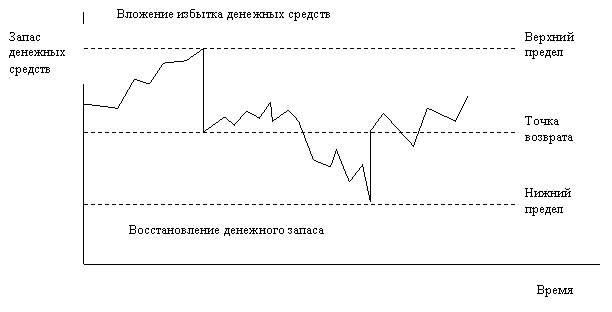 Рис.1Оценка финансового состояния организацииХарактеристика компании PepsiCoИстория создания компании PepsiCo началась в 1898 году. Фармацевт из Северной Каролины Калеб Бредхем, желая предложить своим покупателям что-то особенное, изобрел новый напиток. Приготовив сироп с ванилью,орехами кола, сахаром и разбавив его газированной водой, Брэдхем дал ему название Напиток Брэда. Продукт подразумевался как средство для улучшения пищеварения и поднятия настроения. В 1903 году Брэдхем зарегистрировал торговую марку Pepsi-Cola и стал продавать свой напиток аптекам и магазинам в Северной Каролине. К 1910-му году Пепси продавалась в 24 штатах Америки.Дальнейшему успеху Бреда помешала Первая Мировая война, из-за которой сахар стал дефицитом и вырос в цене в четыре раза. Предприниматель вложил в покупку сахара немалые средства, в том числе и заемные. Но вскоре после войны сахар неожиданно подешевел ниже довоенного уровня, что стало очень сильным ударом по бизнесу. В 1923 году Бредхем был вынужден продать компанию брокеру Рою Мегаргелу. Однако и новый владелец через восемь лет объявил компанию банкротом.Очередным собственником активов компании стал Чарльз Гут, президент кондитерской корпорации Loft Candy. С этого момента дела компании пошли вверх.      Гут решил предпринять смелую атаку на рыночные позиции основного конкурента – компании Coca-Cola.  Он стал продавать напиток в два раза дешевле, чем основной конкурент , используя больший объем бутылки за ту же цену. Эта идея имела большой успех на фоне Великой Депрессии, когда жители США были готовы экономить каждый цент. С этого момента The Pepsi Cola Company стремительно развивалась на американском и мировом рынках. В отличии от компании Coca-Cola, рекламирующую свою продукцию безотносительно возраста, компания PepsiCo сделала ставку на молодое поколение и не прогадала. Попытки потеснить The Coca-Cola Company предпринимались с такой силой, что компания стала первой американской газировкой в СССР.     Тогда в 1959 фотография Генсека ЦК КПСС Никиты Хрущева, пьющего Пепси, мгновенно облетела весь мир и сделала отличную рекламу бренду, позволив напитку войти на советский рынок, и мгновенно стать хитом продаж.    Ныне компанию PepsiCo возглавляет американская предпринимательница индийского происхождения Индра Нуйи, которая руководит корпорацией более 15 лет. Благодаря именно ее реформам, доходы PepsiCo увеличились почти на 72%, хотя в 2017 году  прибыль снизилась на 23%, составив около $5 млрд. Это было вызвано ухудшением экономической ситуации в двух важных для компании странах, России и Бразилии: падение мировых цен на минеральные ресурсы привело к снижению покупательной способности населения и падению курсов национальных валют этих стран по отношению к доллару США.     Брендов, которыми владеет компания, огромное количество : газировки Pepsi, Diet Pepsi, Mirinda и 7Up; чипсы Cheetos, Chester’s, Lay’s; соки Tropicana, “Я”, “Любимый”, “Фруктовый сад”, “Чудо”; “Веселый молочник”, “Агуша”, “Домик в деревне” и другие. Миссия PepsiCo – быть лучшей в мире компанией-производителем продуктов питания, сфокусированной на готовых продуктах и напитках. Они стремятся обеспечить доход своим инвесторам, создавая возможности для роста и процветания своим сотрудникам, деловым партнёрам и обществу в тех регионах, где они работают. И во всём, что они делают, они руководствуются тремя принципами – честность, последовательность и справедливость.PepsiCo видит свою ответственность в том, чтобы постоянно улучшать все сферы жизни в мире, где мы работаем – социальную, экономическую, экологическую – с тем, чтобы завтрашний день был лучше сегодняшнего.2.2 Анализ финансового состояния корпорации PepsiCoПриведенный в данном отчете анализ финансового положения и эффективности деятельности компании PepsiCo выполнен за период с 01.01.2017 по 31.12.2019 г. (3 года). Таблица 2.2.1. Структура имущества и источники его формирования* Без доходов будущих периодов, возникших в связи с безвозмездным получением имущества и государственной помощи, включенных в собственный капитал.Из представленных в первой части таблицы данных видно, что на 31 декабря . в активах организации доля текущих активов составляет 1/3, а внеоборотных средств – 2/3. Активы организации за весь анализируемый период увеличились на 3 326 394 тыс. долл. (на 7,8%). Хотя имел место рост активов, собственный капитал уменьшился на 16%, что говорит об ухудшении имущественного положения организации.Рост величины активов организации связан, в первую очередь, с ростом следующих позиций актива бухгалтерского баланса (в скобках указана доля изменения статьи в общей сумме всех положительно изменившихся статей):дебиторская задолженность – 2 137 571 тыс. долл. (62,6%)денежные средства и денежные эквиваленты – 527 213 тыс. долл. (15,4%)основные средства – 482 644 тыс. долл. (14,1%)Одновременно, в пассиве баланса наибольший прирост наблюдается по строкам:краткосрочные заемные средства – 24 693 651 тыс. долл. (75,6%)кредиторская задолженность – 5 173 378 тыс. долл. (15,8%)добавочный капитал (без переоценки) – 2 500 000 тыс. долл. (7,7%)Среди отрицательно изменившихся статей баланса можно выделить "долгосрочные финансовые вложения" в активе и "долгосрочные заемные средства" в пассиве (-64 763 тыс. долл. и -25 596 180 тыс. долл. соответственно).По состоянию на 31.12.2019 собственный капитал организации равнялся 6 525 829,0 тыс. долл. За весь рассматриваемый период отмечено заметное падение собственного капитала, составившее 1 241 535,0 тыс. долл.Таблица 2.2.2. Оценка стоимости чистых активов организацииЧистые активы организации на последний день анализируемого периода меньше уставного капитала на 47,7%. Данное соотношение негативно характеризует финансовое положение и не удовлетворяет требованиям нормативных актов к величине чистых активов организации. В случае, если стоимость чистых активов общества останется меньше его уставного капитала по окончании финансового года, следующего за вторым финансовым годом или каждым последующим финансовым годом, по окончании которых стоимость чистых активов общества оказалась меньше его уставного капитала, общество не позднее чем через шесть месяцев после окончания соответствующего финансового года обязано уменьшить уставный капитала до размера, не превышающего стоимости его чистых активов, либо принять решение о ликвидации  Более того, определив текущее состояние показателя, необходимо отметить снижение чистых активов на 16% за весь анализируемый период. То есть наблюдается одновременно и критическое положение на конец периода и ухудшение показателя в течение периода. Сохранение имевшей место тенденции может привести к крайне негативным последствиям.Приведем основные технико-экономические показатели деятельности компании PepsiCo :Таблица 2.2.3. Основные показатели деятельности.Итак, из данных таблицы 2.2.3 видим, что в 2019 году по сравнению с 2018 годом выручка от продаж увеличилась на 126887535 тыс.долл. и составляет 477464779 тыс.долл., темп роста составляет 36,19%Себестоимость реализованной продукции и услуг, также увеличилась на 93097759 тыс долл. или 34,87% и составляет 360045031 тыс долл.Валовая прибыль компании PepsiCo также увеличилась на 33789776 тыс.долл. или 40,40%, это объясняется увеличением выручки от реализации продукции и услуг.Коммерческие расходы увеличились в 2019 году по сравнению с 2018 годом на 28873421 тыс долл., темп роста составил 36,08%.Прибыль от продаж в 2019 году увеличилась по сравнению с 2018 годом на 4916355 тыс долл., темп роста составил 136,65%Прибыль до налогообложения в 2019 году по сравнению с 2018 годом на 15587783 тыс долл. и составляет 24502852 тыс долл., увеличение прибыли до налогообложения объясняется увеличением валовой прибыли корпорации и возможно других доходов. Также в связи с увеличением прибыли до налогообложения, налог на прибыль также увеличился в 2019 году по сравнению с 2018 годом на 3033006 тыс долл. или 160,60%Чистая прибыль компании PepsiCo в 2019 году по сравнению с 2018 годом увеличилась на 12884104 тыс долл, темп роста составил 214,93%.В целом наблюдаем, что все основные показатели деятельности компании PepsiCo значительно увеличиваются, что говорит о позитивной динамики деятельности компании PepsiCo.Таким образом, по результатам проведенного анализа можно сделать следующие выводы: за анализируемый период все показатели деятельности компании PepsiCo значительно увеличились, чистая прибыль в 2019 году составила 18878772 тыс. доллВ финансовом анализе используют различные показатели рентабельности. Все они относительны и показывают, сколько единиц прибыли (чистого, операционного, налогооблагаемой т.д.) получают на единицу реализованной продукции (активов, производственных фондов, собственного капитала и др.).В зависимости от цели анализа деятельности корпорации различают такие показатели рентабельности:- Общий уровень рентабельности корпорации;- рентабельность производственных фондов;- рентабельность совокупных активов;- рентабельность собственного (акционерного) капитала;- рентабельность продукции.Анализ рентабельности по основным показателям приведен в таблице Таблица 2.2.4 Основные показатели рентабельности компании PepsiCo за период 2018-2019 гг.Анализ рентабельности компании PepsiCo свидетельствует о позитивных изменениях. Так, например, коэффициент рентабельности активов за анализируемый период увеличился на 2,77 и составил в . 11,65%. Это является положительной тенденцией для деятельности корпорации и свидетельствует об увеличении эффективности использования активов.Коэффициент рентабельности собственного капитала определяет эффективность использования средств собственников корпорации. На предприятии данный показатель в динамике увеличился на 24,65 и в 2019 году составил 52,27. Соответственно средства владельцев в 2019 году используются достаточно эффективно.Коэффициент рентабельности продаж уменьшился с 23,85 до 24,52, то есть размер прибыли на 1 долл реализованной продукции уменьшился с 23 центов до 24 центов.Рентабельность деятельности корпорации также увеличился, в 2019 году данный показатель составил 16,07, что вдвое больше, чем в 2017 и 2018 году. Таким образом, в . с 1 долл., затраченного на производство и реализацию продукции, корпорации получило 6,08 центов чистой прибыли, в . – 16,07 центов., что свидетельствует об увеличении эффективности  деятельности корпорации.Коэффициент рентабельности производства потерпел снижение на 6,21, т.е. уменьшилась отдача производственных фондов.Практически все показатели рентабельности в 2019 году резко увеличились, что связано с получением дополнительной прибыли в данном году, что значительно отразилось на эффективности деятельности корпорации.Рекомендации по работе корпорации PepsiCoЭкономические результаты деятельности любой корпорации характеризуются использованием и распределением прибыли. Чистая прибыль является одним из самых важных экономических показателей, который характеризирует конечный результат деятельности организации.Экономические результаты компании являются стабильными, то есть деятельность корпорации приносит только прибыль, что можно подтвердить расчетами, которые приведены выше. Компания PepsiCo работает с положительным результатом и имеет резервы увеличения суммы прибыли.Основными источниками резервного роста прибыли, являются:Увеличение объема реализованной продукции;Снижение себестоимости продукции, которые производятся и реализовываются корпорациями;Повышение качества продукции.Этого можно добиться с помощью внедрения дополнительной рекламы продукции корпорации, новой техники для производства продукции, улучшения условий труда для работников.Далее хотелось бы подробнее остановиться на рентабельности корпорации, которая является одной и самых важных экономических категорий деятельности корпорации. Рентабельность означает доходность, прибыльность. Показателем, отражающим эффективность, с точки зрения получения прибыли на единицу материальных и трудовых затрат по производству и реализации продукции, является уровень рентабельности, определяющийся как отношение прибыли от реализации того или иного вида продукции (услуги, работы) к себестоимости данного вида продукции (услуги, работы).В целом, по предприятию, уровень рентабельности равен 52,57% в 2019 году. Это подразумевает то, что корпорации получает прибыль, которая значительно превышает затраты.Основные источники повышения уровня рентабельности:- Увеличение суммы прибыли от реализации продукции (услуг, работ)- Снижение себестоимости продукции.Этого можно добиться с помощью роста продуктивности работы персонала, а также закупки и внедрения новейшей техники.Также предприятию необходимо учитывать только те резервы, для которых имеются производственные и финансовые возможности.Наиболее важны резервы, которые есть на самом предприятии и которые могут быть использованы за короткий период. Их выявляют на основе глубокого анализа показателей работы корпорации и его подразделений.Пути повышения экономической эффективности:- ускорение научно-технического прогресса - это ускорение осуществляется через укрепление материально-технической базы, что обеспечит рост производительности труда и одновременно является путем повышения экономической эффективности деятельности корпорации; рациональное использование материальных, энергетических, трудовых ресурсов, которое подразумевает переход корпорации на ресурсосберегающие технологии, уменьшение затрат на производство единицы всех видов услуг, что само собой снижает себестоимость продукции.- совершенствование организации труда и производства. Необходимо ввести систему материальной и моральной мотивации,- усовершенствование системы управления корпорациями;- повышение качества работ и услуг.ЗАКЛЮЧЕНИЕФинансовый анализ является важнейшей составляющей в работе фирмы, поскольку позволяет проследить тенденции развития, оптимизировать работу предприятия, провести ее сравнение с другими подобными компаниями. Таким образом, это залог эффективной работы фирмы.В нашей курсовой работе мы представили определение дефиниции «финансовый анализ», определили его особенности, цели, формы и методы, а также проанализировали наиболее популярные модели проведения финансового анализа. Во второй, практической, главе курсовой работы мы предоставили характеристику корпорации PepsiCo, провели анализ ее финансового состояния, а также дали свод рекомендаций, которые, на наш взгляд, сделают работу корпорации более эффективной.Среди них:Маркетинговая работа — внедрение дополнительной, эффективной рекламы продукции, производимой корпорацией;Повышение рентабельности, которая является показателем того, на сколько эффективно работает компания. Для наибольшей успешности прибыль фирмы должна превышать ее затраты, это и означает хорошую рентабельность. По данным на 2019 год корпорация PepsiCo имеет высокий процент рентабельности и для дальнейшей успешной работы должна поддерживать его таким же высоким;Повышение уровня рентабельности за счет обучения сотрудников, принятия на работу новых высококвалифицированных кадров, улучшение условий труда для сотрудников на всех уровнях;Учет только тех резервов, на которые имеются производственные и финансовые возможности;Повышение экономической эффективности путем развития научно-технического прогресса, внедрения инноваций в производство;Повышение экономической эффективности благодаря совершенствования всех систем на производстве начиная с системы управления, заканчивая производственными отделами за счет улучшения условий и предоставления инноваций на всех этапах управления корпорацией, ее администрирования и производства продукции.СПИСОК ИСПОЛЬЗОВАННЫХ ИСТОЧНИКОВPepsiCo (официальный сайт) [электронный ресурс] URL: pepsico.com (дата обращения: 05.05.2020).Аврин С. Инструмент для анализа финансового состояния предприятия. Экономика и жизнь.-2001г.№14 - с. 24.Адамайтис Л.А. Анализ финансовой отчетности. Практикум [Текст]:учебное пособие / Л.А. Адамайтис. - М.: КНОРУС, 2007. - 400 с.Анализ финансовой отчетности / под ред. О.В. Ефимовой и М.В. Мельник [Текст]. - М.: Издательство «Омега - Л», 2006. - 449 с.Белимова О.А. Учебно-практическое пособие «Анализ финансового состояния предприятия», издательский дом «Лира», Воскресенск - 2004г., 235 стр.;Борисов Л. Анализ финансового состояния предприятия.//Экономика и жизнь.2001 №5- с. 17 - 23.Бочаров В.В. Финансовый анализ. Краткий курс [Текст]: 2-е изд. - СПб.: Питер, 2009. - 240 с.Бухгалтер и Закон. Отчет о движении денежных средств: от возникновения до особенностей составления // БУХГАЛТЕРСКИЕ БУДНИ: Аналитический еженедельник. 2010. №05. С. 36.Глушков И.Е. Бухгалтерский учет на современном предприятии, на основе НК РФ, КНОРУС-М., ЭКОР-Новосибирск, издание 6, 2002 год-832с.Закон «О бухгалтерском учете» Российской Федерации (от 06.12.2011 N 402-Ф3 Ст. 3)Канке А.А., Кошевая И.П. Анализ финансово-хозяйственной деятельности предприятия [Текст]: учебное пособие. - 2-е изд., испр. и доп. - М.: ИД «ФОРУМ»: ИНФРА-М, 2007. - 288 с.Ковалев В.В., Волкова О.Н. анализ хозяйственной деятельности предприятия [Текст]: учебник. - М.: ООО «ТК Велби», 2002. - 424 с.Ковалев В.В. Курс финансового менеджмента: Учебник. 3-е изд. М.: Проспект, 2015. 502с.Колядов Л.В, Ф.Р. Матвеев, Л.Н. Отвагина. Анализ эффективности и финансовой стабильности предприятия:Учеб. Пособие для вузов. - М.: ООО «Недра-Бизнесцентр», 2007.-213 с.Лиференко Г.Н. Финансовый анализ предприятия [Текст]: учебное пособие / Г.Н. Лиференко. - М.: Издательство «Экзамен», 2005. - 160 с.Международный Стандарт Финансовой отчетности IAS 24 «Раскрытие информации о связанных сторонах». Фонд Международных стандартов финансовой отчетности от 28.12.2015.Международный Стандарт Финансовой отчетности IAS 24 «Раскрытие информации о связанных сторонах». Фонд Международных стандартов финансовой отчетности от 28.12.2015.Прыкина Л.В. Экономический анализ предприятия: Учебник для вузов. - 2-е изд., перераб. и доп. - М.: ЮНИТИ-ДАНА, 2013. - 407 с.Пястолов С.М. Анализ финансово-хозяйственной деятельности предприятия [Текст]: учебник - 3-е изд., стер. - М.: Издательский центр «Академия», 2004. - 336 с.Савицкая Г.В. Анализ хозяйственной деятельности предприятия [Текст]: учебник. - 5-е изд., перераб. и доп. - М.: ИНФРА-М, 2009. - 536 с. Табурчак П.П., Викуленко А.Е., Овчинникова Л.А. и др. Анализ и диагностика финансово-хозяйственной деятельности предприятия.: Учеб. пособие для вузов / Под ред. П.П. Табурчака, В.М. Тумина и М.С. Сапрыкина. - Ростов н/Д: Феникс, 2013. - 352 с.Тополь И.В. Разработка модели финансовой отчетности // Корпоративная финансовая отчетность: Международные стандарты. 2011. №10.Тополь И.В. Разработка модели финансовой отчетности / Корпоративная финансовая отчетность: 15 Международные стандарты, 2011. №10.Федеральный закон "Об аудиторской деятельности" от 30.12.2008 N 307-ФЗ (последняя редакция).Федеральный закон «О бухгалтерском учете» Российской Федерации (от 06.12.2011 N 402-Ф3 Ст. 3).Финансовый анализ / под ред. Т.С. Новашиной [Текст]. - М.: Московская финансово-промышленная академия, 2005. - 192 с.Шеремет А.Д., Негашев Е.В. Методика финансового анализа деятельности коммерческих организаций [Текст]: - 2-е изд., перераб. и доп. - М.: КНОРУС, 2007. - 400 с.Показатель Значение показателя Значение показателя Значение показателя Значение показателя Значение показателя Изменение за анализируемый периодИзменение за анализируемый периодПоказатель в тыс. долл.в тыс. долл.в тыс. долл.в % к валюте баланса в % к валюте баланса тыс. долл.
(гр.4-гр.2)± %
((гр.4-гр.2) : гр.2)Показатель 31.12.2017 31.12.2018 31.12.2019 на начало
анализируемого
периода
(31.12.2017)на конец
анализируемого
периода
(31.12.2019)тыс. долл.
(гр.4-гр.2)± %
((гр.4-гр.2) : гр.2)12 3 4 5678Актив Актив Актив Актив Актив Актив Актив Актив 1. Внеоборотные активы30 493 08530 616 91931 098 91971,5 67,6+605 834+2 в том числе:
основные средства10 800 38610 577 94911 283 03025,324,5+482 644+4,5нематериальные активы39 41622 55213 6820,1<0,1-25 734-65,32. Оборотные, всего 12 165 16213 779 87114 885 72228,532,4+2 720 560+22,4в том числе:
запасы4 024 7193 627 2754 033 8189,48,8+9 099+0,2дебиторская задолженность7 351 4529 459 5599 489 02317,220,6+2 137 571+29,1денежные средства и краткосрочные финансовые вложения 635 335456 7001 162 5481,52,5+527 213+83Пассив Пассив Пассив Пассив Пассив Пассив Пассив Пассив 1. Собственный капитал 7 767 3647 319 4286 525 82918,2 14,2 -1 241 535-16 2. Долгосрочные обязательства, всего 25 973 55526 012 999410 73160,90,9-25 562 824-98,4в том числе: 
заемные средства25 596 18025 596 180–60–-25 596 180-1003. Краткосрочные обязательства*, всего 8 917 32811 064 36339 048 08120,984,9+30 130 753+4,4 разав том числе: 
заемные средства–1 400 00024 693 651–53,7+24 693 651–Валюта баланса 42 658 24744 396 79045 984 641100100+3 326 394+7,8 Показатель Значение показателя Значение показателя Значение показателя Значение показателя Значение показателя ИзменениеИзменениеПоказатель в тыс. долл.в тыс. долл.в тыс. долл.в % к валюте баланса в % к валюте баланса тыс. долл.
(гр.4-гр.2)± %
((гр.4-гр.2) : гр.2)Показатель 31.12.2017 31.12.2018 31.12.2019 на начало
анализируемого
периода
(31.12.2017)на конец
анализируемого
периода
(31.12.2019)тыс. долл.
(гр.4-гр.2)± %
((гр.4-гр.2) : гр.2)12 3 4 56781. Чистые активы7 767 3647 319 4286 525 82918,214,2-1 241 535-162. Уставный капитал 12 473 82012 473 82012 473 82029,227,1––3. Превышение чистых активов над уставным капиталом (стр.1-стр.2)-4 706 456-5 154 392-5 947 991-11-12,9-1 241 535↓Показатели ., тыс. долл., тыс. долл  ., тыс. доллАбсолютное отклонение, 2019 к 2018 (+,-) Относительное отклонение 2019 к 2018,% Выручка 1142326135057724447746477912688753536,19%Себестоимость продаж 86444022669472723600450319309775934,87%Валовая прибыль2778859836299721174197483378977640,40%Коммерческие расходы133712800323271089057482887342136,08%Прибыль от продаж298609359764585140004916355136,65%Прибыль до налогообложения56113489150692450285215587783174,85%Налог на прибыль142458188853149215373033006160,60%Чистая прибыль41867659946681887877212884104214,93%Показатель201720182019Отклонение 2019 к 2018 гг.,Отклонение 2019 к 2017 гг. Выручка от реализации, тыс.долл.11423261350577244477464779126887535128701681Прибыль от продаж, тыс.долл .298609836299721174197483378977624754779Прибыль до налогообложения тыс.долл.5611348915069245028521558778315335313Чистая прибыль, тыс.долл .4186765994668188787721288410413238144Стоимость активов, тыс.долл .10322391016432976321031032545980562107086415Собственный капитал тыс.долл, 2040308424025752361173241209157215714240Коэффициент рентабельности активов тыс.долл8,885,4211,656,232,77Коэффициент рентабельности собственного капитала тыс.долл27,6424,9552,2727,3224,63Коэффициент рентабельности продаж тыс.долл26,5623,8524,590,74-1,97Коэффициент рентабельности деятельности тыс.долл6,087,1616,078,919,99Коэффициент рентабельности производства тыс.долл36,2130,0630,00-0,06-6,21